I Barrancas del Cobre Light - ChihuahuaMT-40069  - Web: https://viaje.mt/rcb5 días y 4 nochesDesde $15999 MXN | CPL + 1599 IMP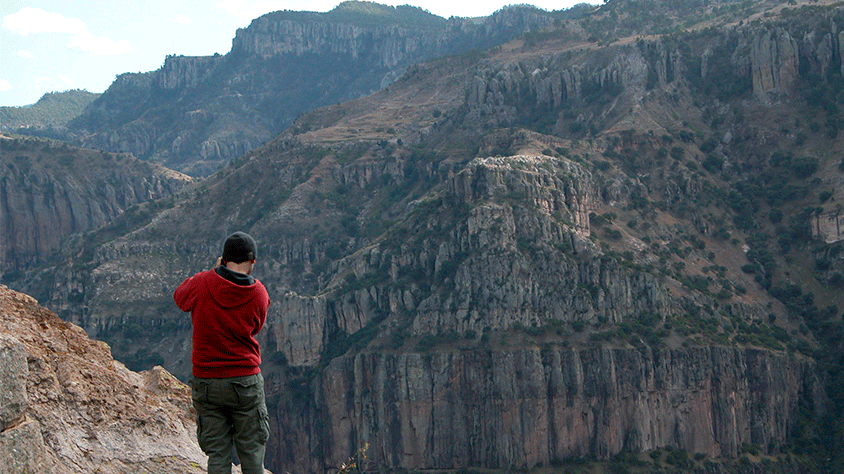 Incluye vuelo conI SALIDAS                    Sábados, martes y juevesI PAISESMéxico.I CIUDADESChihuahua, Creel, Barrancas del Cobre, Los Mochis.I ITINERARIODíA 1 MéXICO  -  CHIHUAHUACita en el aeropuerto del Cd. de México a la hora indicada para tomar el vuelo México- Chihuahua para llegar por la mantilde;ana. Recepción en el aeropuerto y traslado al hotel, tiempo libre para hacer un paseo (opcional) en la ciudad para recorrer los murales de Palacio de Gobierno, así como la Catedral, Centro Cultural Universitario antes Quinta Gameros, la Casa de Pancho Villa Hoy Museo de la Revolución (Admisiones no incluidas y los días lunes no hay Museos abiertos). Alojamiento.DíA 2 CHIAHUAHUA  -  CREELDesayuno en el hotel. Saldremos hacia el pueblo maderero de Creel. A la llegada, tendremos tiempo libre para comer y posteriormente, nos registraremos en el hotel. Día libre para hacer un paseo por los alrededores de Creel, visitando el Lago de Arareko, la Misión de San Ignacio, Valle de Los Hongos, Valle de las Ranas y una Cueva Tarahumara (opcional, no incluido). Alojamiento.DíA 3CREEL-BARRANCAS DEL COBRE (AUTOBUS)Esta mantilde;ana será libre para descansar, tomar un paseo o visitar alguna de las tiendas de artesanía Tarahumara, le recomendamos no perderse la visita al Museo de Arte Tarahumara. Abordaremos el autobús con destino a las Mundialmente Famosas Barrancas del Cobre. Traslado al parque de Aventuras, donde tendremos la oportunidad de observar Piedra Volada, Parte del Cantilde;ón de Urique y Tararecua. Tiempo libre para hacer el tour al teleférico y tirolesa (opcional, no incluidos). Si le interesa realizar una actividad, favor de entrar a: https://parquebarrancas.com/ para reservar. Comida por cuenta del cliente. Más tarde saldremos hacia el hotel en Barrancas del Cobre justo para hacer una caminata a los diferentes miradores de la Barranca (consultar horario en la recepción), cena y alojamiento.DíA 4 MAR, VIE, DOM BARRANCAS DEL COBRE  -  EL FUERTE (TREN CHEPE EXPRESS)Desayuno en el hotel. Saldremos caminando a la estación para abordar el tren Chepe Express clase turista hacia El Pueblo Mágico de El Fuerte. Llegada y traslado al hotel. Tiempo libre para comer y hacer una caminata a este bonito Pueblo colonial. Le recomendamos hacer el tour (opcional) de Paseo en lancha por el río Fuerte donde podrá observar aves migratorias, y los petroglifos con antiguuml;edad de 2 a 10 mil antilde;os. Duración aproximada del tour 2:00 horas. Alojamiento.DíA 5 EL FUERTE  -  LOS MOCHISDía libre hasta la hora de su traslado al aeropuerto de los Mochis. Les recomendamos hacer el tour por el río Fuerte donde podrá observar aves migratorias, y los petroglifos con antiguuml;edad de 2 a 10 mil antilde;os. Duración aproximada del tour 2 hrs. O el Tour de la comunidad Mayo Yoreme donde es famosa la danza del venado. (Consultar precios). Su aventura llega a su fin con su traslado de salida al aeropuerto. **El itinerario puede sufrir modificaciones por causa de fuerza mayor y ajena a Mega Travel como paros, huelgas, bloqueos, retrasos de líneas aéreas**I TARIFASIMPUESTOS Y SUPLEMENTOSAPLICA SUPLEMENTO POR TEMPORADA ALTA, PUENTES Y DíAS FESTIVOS, CONSULTE CON SU EJECUTIVO -  Precios por persona en MXN. -  Los precios cambian constantemente, así que te sugerimos la verificación de estos, y no utilizar este documento como definitivo.I HOTELESPrecios vigentes hasta el 31/12/2024I EL VIAJE INCLUYE  ● VUELO EN CLASE TURISTA MEXCUU/LMMMEX.  ● TODOS LOS TRASLADOS DE ACUERDO AL ITINERARIO  ● 04 NOCHES DE ALOJAMIENTO: 01 NOCHE EN CHIHUAHUA, 01 NOCHE EN CREEL, 01 NOCHE EN  BARRANCAS, 01 NOCHE EN EL FUERTE   ● FERROCARRIL PANORÁMICO CHEPE EXPRESS EN CLASE TURISTA, RUTA: DIVISADERO- EL FUERTE    ● CAMINATA POR DIFERENTES MIRADORES DE LA BARRANCA   ● AUTOBÚS DE CREEL A BARRANCAS DEL COBRE “DIVISADERO”     ● TRASLADO POR CARRETERA CHIHUAHUA- CREEL (MÍNIMO 2 PERSONAS)   ● DESAYUNO INCLUIDOS ÚNICAMENTE LOS DÍAS 2 Y 4.I EL VIAJE NO INCLUYE  ● IMPUESTOS DE $1,599 MXN POR PERSONA  ● TELEFÉRICO EN BARRANCAS  ● GASTOS PERSONALES  ● PROPINAS GUÍA, CHOFER, MALETEROS, CAMARISTAS, MESEROS.  ● NINGÚN SERVICIO NO ESPECIFICADO  ● DESAYUNOS LOS DÍAS: 1,3 Y 5  ● EQUIPAJE DOCUMENTADOI NOTASAVISOS:Favor de preguntar por los suplementos de Campos Menonitas, City tour en Chihuahua y Lago de Arareko y alrededores.Para las salidas del día SÁBADO, en caso de requerir la visita a Campos Menonitas está cerrado por coincidir el día domingo de tramo Creel -Chihuahua.*Durante los meses de mayo y junio el tren no operara los días lunes y martes** NOTAS IMPORTANTESSi su hotel es Divisadero Barrancas, favor de bajarse en la estación del mismo nombre “Divisadero Barrancas”, caminara aprox 100m hacia el hotel.  En caso de hospedarse en la zona de Posada Barrancas, bajarse en la estación “Divisadero Barrancas” y un trasladista lo estará esperando para llevarlo al hotel.El suplemento por hospedarse en el Hotel Mirador “Posada Barrancas” con caminata a Miradores y 3 alimentos es de: $1,800.00 por persona en habitación doble. Para su comodidad, algunas veces el equipaje será movido por los maleteros hasta sus cuartos asignados en los hoteles; por lo cual les recomendamos que no guarden ningún objeto de valor en los mismos ya que no nos hacemos responsables por estos.Recomendaciones: Traer consigo, protector solar, gorra sombrero o sombrilla, ropa ligera y fresca, suéter o chamarra ligera, pantalones ligeros, zapatos cerrado y cómodos para caminar, kit de aseo personal, binoculares, cámara fotográfica o de video.Suplementos de categoría Chepe Express Barrancas – El Fuerte (No comisionable)Primera    $2,150	Ventanas panorámicas, 96 asientos, servicio de snaks y bebidas, barra con vista panorámica, acceso al comedor del segundo piso y bar- terraza	Atención y servicio abordo, pantallas HD, sistema de audio premium, 2 baños de lujo. (Esta clase no incluye alimentos)Ejecutiva  $1,150	Ventanas panorámicas, 240 asientos reclinables, pantallas HD, sistema de audio premium, acceso a la planta baja del restaurante Urike, 2 baños de lujo, acceso al bar (con áreas de lounge y periqueras)	(Esta clase no incluye alimentos)Clase Turista (incluida) 	Asientos reclinables, servicio de snacks y bebidas, acceso exclusivo al restaurante para clase turista. Atención y servicio abordo.  	(Esta clase no incluye alimentos)	 Recomendaciones: Traer consigo, protector solar, gorra sombrero o sombrilla, ropa ligera y fresca, suéter o chamarra ligera, pantalones ligeros, zapatos cerrado y cómodos para caminar, kit de aseo personal, binoculares, cámara fotográfica o de video.POLÍTICAS DE CONTRATACIÓN Y CANCELACIÓNhttps://www.megatravel.com.mx/contrato/01-bloqueos-astromundo.pdfPrecios indicados en MXN, pagaderos en Moneda Nacional al tipo de cambio del día.Los precios indicados en este sitio web, son de carácter informativo y deben ser confirmados para realizar su reservación ya que están sujetos a modificaciones sin previo aviso.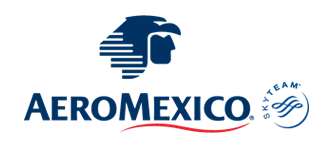 SALIDAS 2024SALIDAS 2024SALIDAS 2024SALIDAS 2024SALIDAS 2024CPLTRIPLEDOBLESGLMNR$ 15,999$ 16,279$ 16,659$ 22,499$12,399Impuestos aéreos$ 1,599HOTELES PREVISTOS O SIMILARESHOTELES PREVISTOS O SIMILARESHOTELES PREVISTOS O SIMILARESHOTELES PREVISTOS O SIMILARESHOTELCIUDADTIPOPAíSPlaza Chihuahua			BW MiradorChihuahuaTuristaMéxicoHotel Divisadero			Mansión TarahumaraBarrancas del CobreTuristaMéxicoSierra Bonita			Parador del Alma			Cascada InnCreelTuristaMéxicoHotel La Choza			Hotel Santa HelenaEl FuerteTuristaMéxicoésta es la relación de los hoteles utilizados más frecuentemente en este circuito. Reflejada tan sólo a efectos indicativos, pudiendo ser el pasajero alojado en establecimientos similares o alternativosésta es la relación de los hoteles utilizados más frecuentemente en este circuito. Reflejada tan sólo a efectos indicativos, pudiendo ser el pasajero alojado en establecimientos similares o alternativosésta es la relación de los hoteles utilizados más frecuentemente en este circuito. Reflejada tan sólo a efectos indicativos, pudiendo ser el pasajero alojado en establecimientos similares o alternativosésta es la relación de los hoteles utilizados más frecuentemente en este circuito. Reflejada tan sólo a efectos indicativos, pudiendo ser el pasajero alojado en establecimientos similares o alternativos